جامعة بنها                 أختبار نهاية الفصل الدراسي الأول (2016-2017م)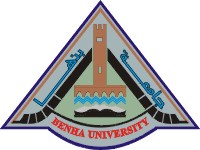 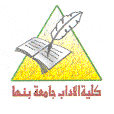 كلية الآداب                                                               قسـم: الجغرافية ونظم المعلومات الجغرافية                       زمن الاختبار: ساعتين    					                    الفرقه: الثانية  الدرجه الكليه:  20- درجة                                   كود المقرر: BU_FART_HIST67 ــــــــــــــــــــــــــــــــــــــــــــــــــــــــاختبار مادة/  جغرافية السكان نموذج اجابةتاريخ الأمتحان- الخميس 5-1-2017ماستاذ المادة – أ.د/ افراج عزب السيد باشانموذج رقم (2)- (برجاء كتابة رقم النموذج علي ورقة الأجابة ، مع ضرورة تظليل رقم الجلوسأجب عن جميع الأسئلة التاليــــــــــــــة :أولا-  أسئلة الصواب والخطأ  من (1-20 )  :   اقل نسبة وفيات بسبب أمراض الكبد في العالم  جاءت في مصر. خطأتحتاج قارة أوربا ليتضاعف عدد سكانها إلى حوالي 70 سنة. خطأصافي الهجرات السكانية يكون موجاباً دائماً. خطأيفضل خبراء السكان استخدام مصطلح النمو السكاني كبديل عن مصطلح التغير السكاني. خطأواكبت الزيادة السكانية الكبيرة في أوروبا مرحلة اكتشاف الأمريكتين. خطأتقاس معدلات الخصوبة في الدولة للنساء ما فوق سن الخمسين. خطأ   توجد علاقة  وثيقة ما بين نوع المهنة و معدلات الوفيات. صوابالهجرة المرتدة هي عودة كبار السن من الحضر الي الريف. صوابتم اختطاف معظم الزنوج اللذين ذهبوا للأمريكتين من سواحل جنوب إفريقيا. خطأ تجري اليابان تعدادا سكانيا كل 6 سنوات. صوابجاءات معظم الهجرات اليهودية الي فلسطين اثناء الأنتداب البريطاني عليها .  صواب                    يضم نصف الكرة الشمالي حوالي 90% من اجمالي سكان العالم . صوابأهتمت  التجربة التونيسية في تنظيم الأسرة بدور السلطة الدينية. صوابأقرت  الصين في برامج  في تنظيم الأسرة عدد أطفال لسكان الحضر أكثر من سكان الريف. خطأالحجم الناقص للسكان- يعني  قدرة السكان على إستغلال موارد بلادهم. خطألحساب نسبة الذكور في السكان - نقسم عدد السكان الذكور على إجمالي سكان الدولة. صواب  هاجر الهنود الي شرق افريقيا للعمل في المناجم . صوابتقاس نسبة الإعالة الكلية بجمع معدل إعالة الكبار و الصغار. صوابيعتبر المسح بالعينة بديل اكثر تكلفة للحصر السكاني. خطأ انخفضت معدلات الوفيات لدي الأطفال قبل اكتشاف التطعيمات الدورية. خطأثانيا  : أسئلة اختيار من متعدد من (21- 60)  أكثر قارات العالم تعرضا للمجاعات التي أثرت علي النمو السكاني العالمي قارة :أوربا                        ب- افريقيا                          ج- اقيانوسيا  هاجر سكان اسبانيا والبرتغال بعد اكتشاف الأمريكتين الي :أمريكا الجنوبية                 ب-  امريكا الشمالية             ج- كنداتتبع دولة – نيبال – الاقليم السكاني المعمور في   :شرق اسيا             ب-  شبه القارة الهندية            ج- غرب افريقيا تبلغ نسبة السكان المهاجرين في دولة الامارات العربية المتحدة  حوالي:80%                    ب- 83%                          ج- 85% من الدول التي  لا تسجل كل المواليد الأناث بسبب العادات والتقاليد دولة :المغرب                  ب-  الصومال                     ج-  الهند   من عيوب طرق  ووسائل  حساب  معدلات الهجرات الداخلية  :تغير الحدود الادارية         ب-   انخفاض المواليد          ج- التحضرمن الدول التي اجازات الاجهاض لتخفيض معدل الزيادة السكانية دولة :الصين                    ب- النمسا                          ج-  اثيوبيا                     صدر اول تشريع في مصر لالزام المصريين بالتبليغ عن المواليد والوفيات في عام :1890م                       ب- 1891م                              ج- 1892م يدل كبر قاعدة الهرم السكاني المصري علي انه هرما :متجدد سكانيا           ب- متخلخل سكانيا                      ج- غير منتظم سكانيااستولي المهاجرين من غرب اوربا للعالم الجديد -علي أراضي  :استراليا                 ب- امريكا الشمالية                        ج- امريكا الجنوبية التعداد الواقعي هو الذي يتم بمقتضاه حصر السكان  ليلة التعداد في اماكن  :ميلادهم                   ب- اقامتهم                                 ج- تواجدهم ليلة التعدادتحسب الكثافة الحقيقية للسكان في مكان  ما – بقسمة اجمالي السكان علي اجمالي  :المساحة المأهولة        ب- المساحة العامة                       ج- المساحة الزراعية  من الدول  الأسيوية التي تصل نسبة سكان الحضر فيها الي 100% من السكان – دولة  : هونج كونج               ب-   بنجلادش                           ج-  جورجيامن أوائل الدول التي  أجرت تعدادات سكانية في العصر الحديث  عام 1703م كانت   :ألمانيا                      ب- الصومال                              ج- أيسلندا انخفض  معدل وفيات الأطفال الرضع  الي 0.3 في الألف في دولة  :الفلبين                    ب-  تنزانيا                                ج-  السويد  فقد العالم في الحربين العالميتين من سكانه حوالي : 50 مليون نسمه                ب-   55مليون نسمه             ج- 60 مليون نسمه    الهرم السكاني الذي تزيد فيه نسبة كبار السن عن نسبة الأطفال هو الهرم السكاني لدولة: المصري                      ب-  الياباني                            ج- الايطالي لحساب معدل الوفيات العام تتم قسمة عدد الوفيات في السنة على اجمالي عدد السكان في  :نصف السنة                ب-  ربع السنة                   ج- نهاية السنة  الدولة التي  حدثت بها مجاعة البطاطس في منتصف القرن  التاسع عشر هي:ايرلندا                     ب- فرنسا                       ج- البرتغال من أكثر مناطق  مصر التي تستقبل تيارات الهجرات الداخلية  :مدن القناه                     ب-  مدن الدلتا             ج- أسوانيتم الحصول على معدل التزاحم السكاني بقسمة عدد السكان على:عدد الغرف              ب-   مساحة المسكن           ج- مساحة الغرف تعتبر جغرافية السكان فرعا من فروع الجغرافيا  :الطبيعية                 ب-  الأقليمية                   ج-  البشريةالدولة التي حققت معدل خصوبة 98 في الألف- حسب تعدادات 1991م – هي :الهند                          ب- مصر                             ج- روسيا حققت قارة آسيا أعلى معدل في العمر المتوقع و جاء أكثرها في دولة  : الفلبين                        ب-  ماليزيا                         ج-  اليابانتعتبر الهجرة من أجل السياحة  نمطاً من أنماط الهجرة : الدائمة                         ب- المؤقتة                            ج- الأجبارية : تتركز الهجرات الصينية الي الولايات المتحدة الأمريكية في مقاطعة :كاليفورنيا                         ب- بوسطن                      ج-  سان فرانسسكو  تسجيل كل حالات المواليد والوفيات واحصاءات الزواج والطلاق -  يطلق عليها  : التعداد السكاني                ب-  الحصر السكاني                 ج- الاحصاءات الحيوية عرفت مصر التعداد السكاني  في العصر الحديث لأول مره في عام  : 1880 م                        ب- 1881 م                            ج- 1882 متحتاج قارة أقيانوسيا -  ليتضاعف عدد سكانها الى فترة زمنية قدرها: 60عام                       ب- 70عام                             ج- 80عامبلغ معدل المواليد في الدول النامية في النصف الثاني من القرن العشرين :20 في الألف                 ب- 24 في الألف                ج- 56 في الألفحققت الولايات المتحدة الأمريكية أعلى نسبة في الوفيات بسبب أمراض :الجهاز الهضمي             ب- السرطان                      ج- القلب  بلغت نسبة صغار السن 23% - في الهرم السكاني :السوري                        ب-  البريطاني                     ج- اليابانيالتعداد السكاني الذي يتم في الفترات مابين التعدادات الرسمية يسمي:تقدير سكاني               ب- مسح بالعينية                 ج- حصر سكانيمن دول الدرجة الأولي من حيث دقة التعدادات السكانية كلا من :الهند و الصين           ب- مصر و لبنان                  ج- كندا و استرالياالدولة التي تصل نسبة النوع فيها إلى 88 ذكر/ 100 أنثى هي:روسيا                       ب- أفغانيستان                        ج- الأردن بلغ اجمالي اللاجئين الألمان بعد الحرب العالمية الثانية عام 1956م-  حوالي  :12مليون                 ب- 15مليون                    ج- 17مليونتحسب معدلات الزيادة الطبيعية للسكان من خلال:جمع الوفيات والمواليد      ب- طرح الوفيات من المواليد        ج- قسمة الوفيات علي المواليد للحصول علي معدل الخصوبة نقسم عدد المواليد احياء في السنة علي عدد الاناث في سن:15-35سنه                 ب- 15-40 سنه                     ج- 15-45 سنهالدولة الأوروبية التي أغلقت عيادات تنظيم الأسرة بعد الحرب العالمية الأولى هي :ألمانيا                  ب- ايطاليا                   ج- بريطانيابدأت  تطبيق  سياسة الطفل الواحد في الصين في عام :1980                ب- 1984                     ج- 1988انتهت الأسئلة                                                                                                     خالص اتمنياتي بالتفوق – أ.د/ افراج باشا-4-